AGENDA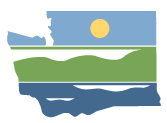 WRIA 14 Watershed Restoration and Enhancement Committee meetingNovember 14, 2019 | 9:00 a.m.-12:30 p.m. | committee website LocationMason County Public Works100 Public Works Dr. 
Shelton, WA 98584Committee ChairAngela Johnsonangela.johnson@ecy.wa.govHandoutsLocal Plan ReviewDraft Plan OutlineRegulatory and Policy Actions Discussion GuideWorkgroup Meeting  SummaryWelcome
9:00 a.m. | 5 minutes | GulickApproval of October Meeting Summary
9:05 a.m. | 10 minutes | Gulick | DecisionUpdates and Announcements
9:15 a.m. | 30 minutes | Johnson2020 Meeting ScheduleOverview of WRIA 14 Box SiteLocal Plan Review and TimelineDraft Plan OutlineOther AnnouncementsWorkgroup Report - Growth Projection and Consumptive Use Update
9:45 a.m. | 60 minutes | Johnson and Workgroup Members | DiscussionHandouts: Workgroup meeting summaryPermit Exempt Well Projections: Update from Workgroup and Path ForwardConsumptive Use Estimate: Update on Outdoor Irrigation Analysis and Path ForwardNext Steps and Pathway to AgreementBreak 10:45 a.m. (10 minutes)Project Subgroup Report
10:55 a.m. | 30 minutes | Johnson, Cook, Nelson |DisucssionProject Evaluation CriteriaWater Right Acquisitions AssessmentNext StepsPolicy and Regulatory Actions
11:25 a.m. | 45 minutes | Gulick | DiscussionOverview of Committee OptionsBrainstorm IdeasPublic Comment
12:10 p.m. | 10 minutes | GulickNext Steps and Adjournment12:20 p.m. | 10 minutes | JohnsonNext meeting – December 12, 2019 9:00 a.m. to 12:30 p.m., Mason County Public Works